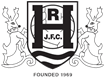 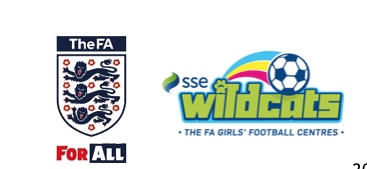 HAMPTON RANGERS WILDCATS BOOKING FORM Wildcats sessions need to be booked in advance; girls can only attend once this form has been returned. You will need to book on to each session that you attend. We operate a first come first served system. You CAN block book. By booking on to a session you agree to follow all the guidance in relation to Covid-19 which can be found on our website- www.hamptonrangers.co.uk under the COVID-19 sub heading . By continuing with this form, you are confirming that you have read and agree to these conditions.Please not Wildcats is not a drop of service, parents are requested to stay with their child throughout the session , therefore we may not ask specific questions in relation to the child as you will be present in case of an emergency .Please return form to – secretary@hamptonrangers.co.uk Child’s name Child’s Date of BirthParents nameParents contact numberParents Email addressDate/s of sessions you wish to attendI have read and understand the guidelines set out in the users’ agreement on the Hampton Rangers website I agree I will not bring my child to the session if they or anyone in the household or social bubble has symptoms of Covid-19I will immediately inform the Covid-19 officer (Hayleigh Cowell) if my child or anyone in my household of social bubble develops symptoms of Covid-19I will ensure my child has their own bottle of water and hand sanitiser to use at the sessions I will ensure my child is familiar with the guidance set out 